Figure 4 - figure supplement 6. Bayesian phylogenetic tree of the PB2 sequences of the Danish swIAV surveillance 2011-2018. A/sw/Denmark/12687/2003(H1N2) accession number: KC900267 was used as anoutgroup. A blue taxon indicates that the PB2 gene of the sample is of avian-like origin, whereas a black taxon indicates that the PB2 gene of the sample is of H1N1pmd09 origin. 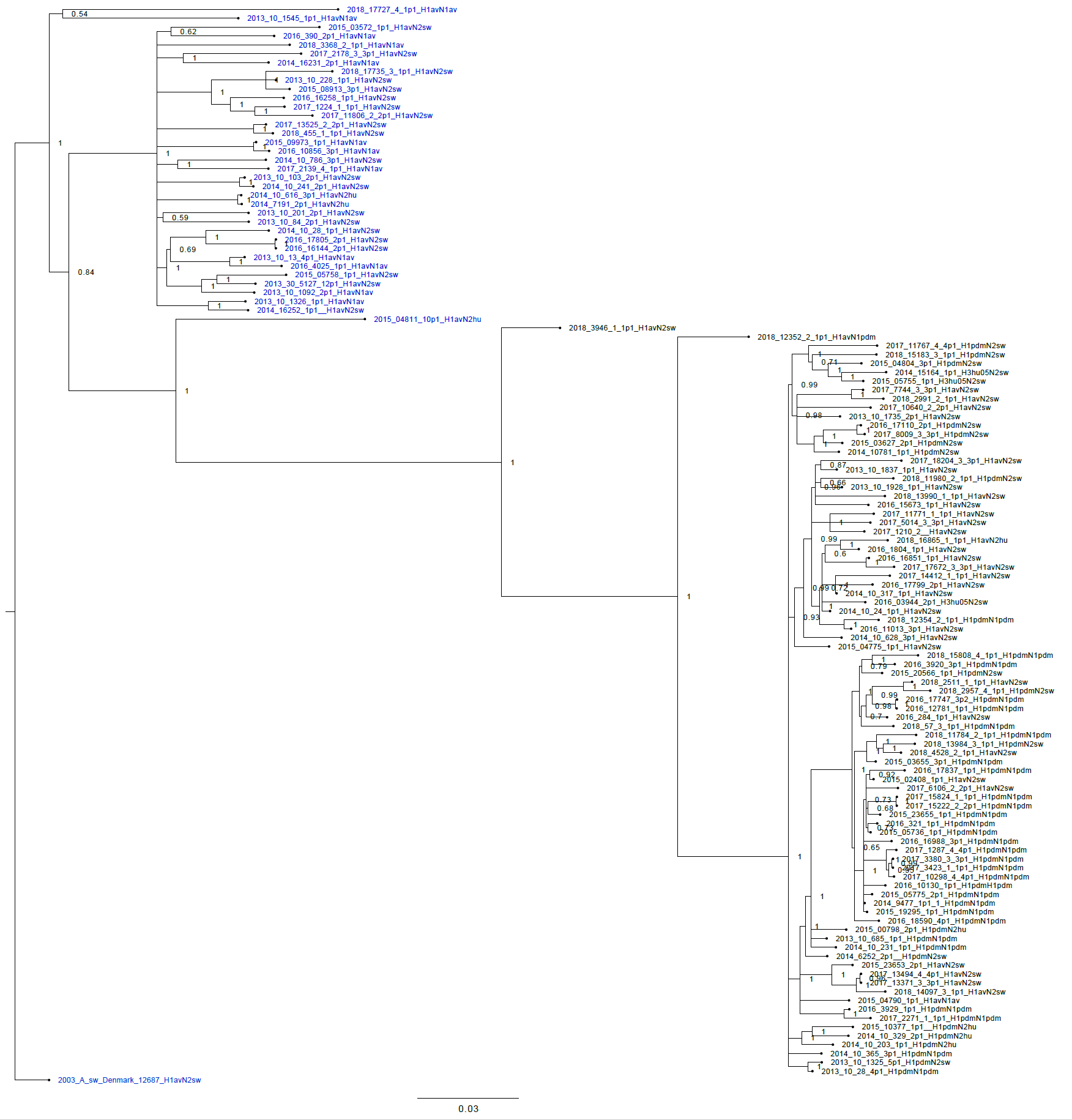 